DO	ALLYOU ‘CAN’Support your neighbors in need and make a donation to theNeighbor to Neighbor statewide food driveMarch 3 - 25, 2014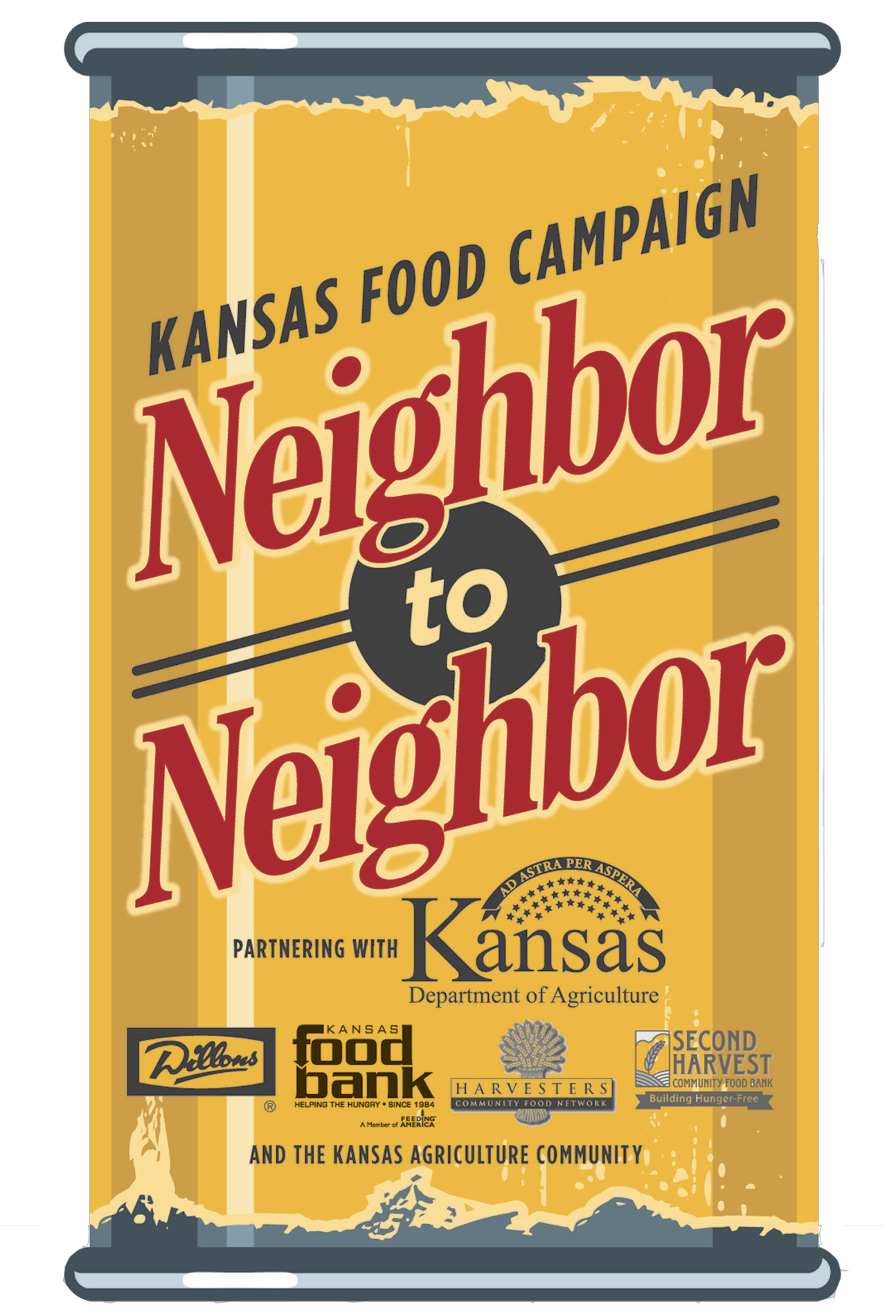 {Local Food Drive Location(s)}
{Provide details for where community members can contribute to the Neighbor to Neighbor food drive.}